Verslag 25 september 2020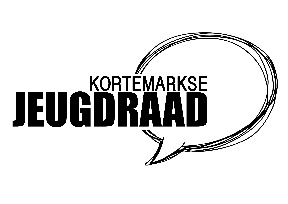 Verslag van de vergadering 
van de Kortemarkse JeugdraadGoedkeuring vorig verslag: goedgekeurdKalender jeugdraad:Vergaderingen jeugdraad:23 oktober: 19u30 gemeentehuis raadszaal (bovenverdieping) 20 november: 19u30 OC de kouter11 december: 19u30  gemeentehuis raadszaal (bovenverdieping)29 januari: 19u30 gemeentehuis raadszaal (bovenverdieping)Kalender verenigingen:Andere data:3 oktober: kermisbar Chiro Zarren 15u-01u0014 November: Bikke-bik Chiro handzame (afhaaleditie)Te bespreken:Hoe verliepen de voorbije maanden?:Chiro Zarren: de Chiro ging met 2 bubbels op kamp, anders zijn er geen problemen of moeilijkheden geweest.Scouts: geen problemen, het was wat zoeken in het begin maar alles is goed verlopen.Green forward: geen opmerkingenJH De Meeuwe: voorlopig werd gewacht met de openingChiro Handzame: alles verliep goed, geen problemen gehad tot nu toeJH de fauteuil: momenteel nog gesloten, maar gaan wel terug open op vrijdag 2/10JH de Zunne: niet aanwezig, openen ook binnenkort terugEHBO opleiding: Omwille van Corona werd dit punt steeds uitgesteld, maar er is een grote vraag naar een opleiding vanuit de leiding. Daarom zal Merlijn kijkt om een vorming te regelen die kan plaatsvinden op een zaterdagvoormiddag. Ondertussen is er al een organisatie gevonden en zullen er data afgesproken worden via de facebookgroep.
Aankoop EHBO materiaal, in aanloop naar de vakantie (kampen) werd de samenaankoop van EHBO-materiaal gerealiseerd. Dit was een aankoop voor een totaalbedrag van € 2.382,07, hiervan maakten de Scouts, de beide Chiro’s en de drie jeugdhuizen gebruik. Op de jeugdraad werd beslist om de volledige kost hiervan door de jeugdraadkas te dragen.
Webshop gemeente en zaalgebruik:Per vereniging is er 1 accountJe maakt geen nieuwe accounts aan, indien hulp nodig kan je terecht bij het vrijetijdsloket of de jeugddienst (wachtwoordreset, andere).Bij reservatie svan zalen kan je bij OC’s als activiteit aanduiden: jeugdwerking in OC = kostprijs automatisch € 0 (niet voor financiële acties en fuiven)In de sportzalen kan je de activiteit kiezen, jeugdwerking in sportzaal = €5 /uurMomenteel is het gebruikersreglement van de sportzalen nog niet aangepast en moet er dus nog betaald worden voor gebruik van sportzalen (sportzaal hansam, albatros).Omwille van corona, is het gebruik van zalen en gebouwen voorlopig tot en met het einde van het jaar gratis. Dit is zowel zo voor de jeugdhuizen als bij gebruik van OC’s en sportzalen. Ook voor gebruik van het zwembad geld dezelfde regeling.
Momenteel hebben volgende personen, volgende functies in de jeugdraad:2 voorzitters: Sven Delodder en Simon NowéSecretaris: Merlijn Lombaert (jeugddienst)Penningmeester: Stef VermeerschIndien er niemand anders deze functies wil uitoefenen blijven deze personen gewoon op post. Indien er toch nog kandidaten zijn, zal dit besproken worden op de volgende jeugdraad.
Bomenrij jeugddorp: omwille van vragen van de buren werd bekeken of de bomenrij op de grens van het bosje en de huizen in de Kapellestraat/wijngaardstraat weg kan. Het voorstel vanuit de groendienst en milieuraad is om de bomen te kappen en te vervangen door zaken die minder hoog groeien zoals kaphout, struiken. De scouts heeft hier geen probleem mee en geeft hiervoor een positief advies. Wel willen ze dat er sowieso iets van groen op deze scheiding staat.
Opening Jeugdhuis de Meeuwe: Het bestuur wilde wachten tot januari/voorjaar 2021 om te openen. Dit omwille van vaste kosten die starten bij de opening zoals verzekeringen, lidmaatschap formaat, …Aangezien ze dit jaar nog zeker zijn van een uitgebreide (€ 750 => € 1000) startsubsidie zullen ze toch kijken of ze dit najaar nog zaken kunnen organiseren. 
Aangezien het eigen jeugdhuis heel klein is, kan het een optie zijn om in OC Hansam losse evenementen te organiseren.Ze zijn nog op zoek naar materialen om het jeugdhuis in te richten zoals zetels en dergelijke. Tip van green forward: facebookgroepen zoals free recycle https://www.facebook.com/groups/1545285555706326 Chiro Handzame: Wil de parking afsluiten tijdens de werking om zo meer plaats te creëren en de coronabubbels te kunnen opsplitsen. Nand stuurt alle info door naar Merlijn voor de opmaak van een politiereglement. De Chiro werkt met 4 bubbels: 1 groep op de speelplaats achter school, 1 op de parking, 1 op het terrein achteraan en een groep aan OC Hansam. Met de aspi’s willen ze in Oktober een Leefweek organiseren: Nand stuurt de aanvraag nog door naar Merlijn. Ondertussen werd deze na een nieuw intern overleg in de Chiro afgelast/uitgesteld.
Green forward: ze zijn vandaag aanwezig op de jeugdraad en willen dit in de toekomst ook nog doen. Dit omdat ze zelf veel activiteiten organiseren voor en met kinderen en jongeren. 
Schepen Lynn Vermote: 
Ze stelt de operatie proper van de mooimakers voor. Dit is een zwerfvuilactie in de omgeving van bijvoorbeeld een jeugdlokaal. In ruil hiervoor is er een beloningssysteem waarmee je als vereniging zelfs geld kan krijgen. https://mooimakers.be/operatie-proper 
Dag van de jeugdbeweging:
Omwille van corona is het moeilijk om veel te organiseren rond Dag van de jeugdbeweging. Zijn er mensen die een goed voorstel hebben om iets te laten doorgaan? Momenteel zijn er geen voorstellen die coronaproof zijn.
Zwemmen dit najaar: 
Indien er jeugdbewegingen willen Zwemmen in het zwembad kan dit tijdens de vrije momenten. Dit kan helpen om in het najaar voldoende binnenruimte te hebben om alle activiteiten te organiseren. Indien er hier jeugdbewegingen interesse in hebben moeten ze zelf een redder regelen en kunnen ze het zwembad reserveren via het vrijetijdsloket.
Subsidies en gegevens bestuur: de subsidies worden dit jaar automatisch uitbetaald op basis van de ingediende subsidiedossiers van vorig jaar. Hiervoor werd als basis de uitgekeerde subsidie genomen (alles – projectsubsidie, huur en energie, …). + de extra corona subsidie. Deze corona subsidie werd reeds uitbetaald, de gewone subsidie volgt nog.GebouwenChiro Zarren: de sloten van de deuren werken niet meer goed, werd reeds doorgegeven via schepen Stefaan Vercooren.Scouts: Hoe zit het met de sleutels? Merlijn herhaalt de vraag nog eens aan de technische dienst.Vuurput: Stef van de scouts moet nog de afmetingen van hun vuurschaal doorgeven.Chiro Handzame, kraan van de lavabo is kapotJH De meeuwe: de sleutels kunnen niet bijgemaakt worden, want blijkbaar is er een certificaat nodig hiervoor. Merlijn neemt hiervoor contact op met de TD.AanwezigenChiro ZarrenScouts KortemarkScouts (Akabe)Chiro HandzameJH De FauteuilJH De MeeuweJeugdbrandweerJH De Zunne KLJ KortemarkVzw greenforwardArthur GoekintKatho BolleTine Gobbin
Nobel Petyt/Jarno BoysenJaron VermaerckeJaron VandammeBrecht Janssens///Ofelie CallewaertVoorzittersOnafhankelijkenJeugddienstSchepenSven DelodderSimon NowéMerlijn LombaertLynn Vermote